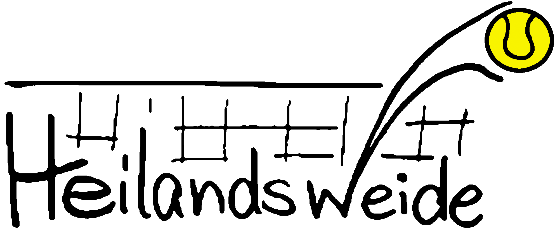 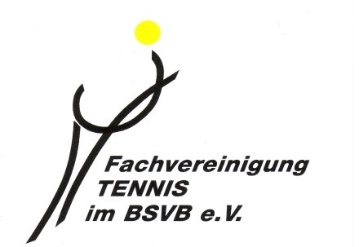 Meßmerstr. 36, 12277 Berlin, Tel.: 030 / 721 60 89, Fax: 030 / 720 17 930
E-Mail: kontakt@heilandsweide.deSprechzeiten: Montag 17 – 20 Uhr und Mittwoch von 17:00 – 18:00 UhrBank: Commerzbank AG, Kontonummer 21 88 670 01, BLZ 100 400 00IBAN: DE23 1004 0000 0218 8670 01, BIC: COBADEFFXXX
Gläubiger-Identifikationsnummer DE90ZZZ00000594511Beitrittserklärung für Eltern-Kind-MitgliedschaftBei den mit * gekennzeichneten Angaben handelt es sich um Pflichtangaben. Alle anderen Angaben werden freiwillig mitgeteilt.Ich verpflichte mich, nach Rechnungsstellung den FVT- Abteilungsbeitrag (Gesamtbeitrag) zu bezahlen.Jahresbeitrag:	Ehepaar pro Person	    	135,00 EUR (statt 270,00 EUR) ½ -Beitrag gilt nur im ersten Jahr	Pro Kind	   	135,00	EUR	Aufnahmebeitrag (einmalig)		125,00 EUR pro Person *)	Arbeitsdienst 	        	  60,00 EUR pro Erwachsener (siehe gesonderte Regelungen)*) Sie erhalten für den Aufnahmebeitrag zwei Gutscheine, die jeweils für Hallenreservierungen                 der nächsten zwei Wintersaisons oder für Trainerstunden eingelöst werden können.  Gesamtbeitrag 	  ...................... EURIch erkenne die Satzung der FV Tennis im BSVB e.V. an. Innerhalb eines Kalenderjahres gilt eine Kündigungsfrist von drei Monaten zum Jahresende.Nachfolgend bitten wir noch um Ihre Einverständnisse:	Ich bin mit der Verarbeitung meiner personenbezogenen Daten auf Basis der gesonderten Einwilligungserklärung einverstanden.	Ich möchte regelmäßig über Neuigkeiten im Verein informiert werden und stimme daher dem Erhalt des Newsletters „ClubNews“ (erscheint alle 2 Monate) an meine oben genannte E-Mail-Adresse bis auf Widerruf zu.	Ich bin mit der Erstellung von Bildern meiner Person im Rahmen von Veranstaltungen des Vereins sowie zur Verwendung und Veröffentlichung solcher Bildnisse zum Zwecke der öffentlichen Berichterstattung über das Vereinsleben einverstanden.…………...................................        .......................................................................................Ort/Datum               			Unterschrift (beider) Erziehungsberechtigte/erGeworben von: …………………..…………	Geschnuppert von ……………..bis ……………. 	MV			Sollstellung		Ausweis		GescanntKindKindErziehungsberechtigte/erErziehungsberechtigte/erName | Vorname *Name | Vorname *Straße *Straße *PLZ Wohnort *PLZ Wohnort *Geburtsdatum *Geburtsdatum *BerufBerufTel. privat | Tel. dienstlichTel. privat | Tel. dienstlichTel. mobilTel. mobilE-Mail-Adresse (u.a. für Rechnungserhalt, Newsletter)E-Mail-Adresse (u.a. für Rechnungserhalt, Newsletter)Ich ermächtige die FVT Abteilung Heilandsweide im BSVB e.V., Zahlungen von meinem Konto mittels Lastschrift einzu-ziehen. Zugleich weise ich mein Kreditinstitut an, die von der FVT Abteilung Heilandsweide auf mein Konto gezogenen Lastschriften einzulösen.Hinweis: Ich kann innerhalb von 8 Wochen, beginnend mit dem Belastungsdatum, die Erstattung des belasteten Betrages verlangen. Es gelten dabei die mit meinem Kreditinstitut vereinbarten  Bedingungen.Ich ermächtige die FVT Abteilung Heilandsweide im BSVB e.V., Zahlungen von meinem Konto mittels Lastschrift einzu-ziehen. Zugleich weise ich mein Kreditinstitut an, die von der FVT Abteilung Heilandsweide auf mein Konto gezogenen Lastschriften einzulösen.Hinweis: Ich kann innerhalb von 8 Wochen, beginnend mit dem Belastungsdatum, die Erstattung des belasteten Betrages verlangen. Es gelten dabei die mit meinem Kreditinstitut vereinbarten  Bedingungen.Ich ermächtige die FVT Abteilung Heilandsweide im BSVB e.V., Zahlungen von meinem Konto mittels Lastschrift einzu-ziehen. Zugleich weise ich mein Kreditinstitut an, die von der FVT Abteilung Heilandsweide auf mein Konto gezogenen Lastschriften einzulösen.Hinweis: Ich kann innerhalb von 8 Wochen, beginnend mit dem Belastungsdatum, die Erstattung des belasteten Betrages verlangen. Es gelten dabei die mit meinem Kreditinstitut vereinbarten  Bedingungen.Ich ermächtige die FVT Abteilung Heilandsweide im BSVB e.V., Zahlungen von meinem Konto mittels Lastschrift einzu-ziehen. Zugleich weise ich mein Kreditinstitut an, die von der FVT Abteilung Heilandsweide auf mein Konto gezogenen Lastschriften einzulösen.Hinweis: Ich kann innerhalb von 8 Wochen, beginnend mit dem Belastungsdatum, die Erstattung des belasteten Betrages verlangen. Es gelten dabei die mit meinem Kreditinstitut vereinbarten  Bedingungen.Ich ermächtige die FVT Abteilung Heilandsweide im BSVB e.V., Zahlungen von meinem Konto mittels Lastschrift einzu-ziehen. Zugleich weise ich mein Kreditinstitut an, die von der FVT Abteilung Heilandsweide auf mein Konto gezogenen Lastschriften einzulösen.Hinweis: Ich kann innerhalb von 8 Wochen, beginnend mit dem Belastungsdatum, die Erstattung des belasteten Betrages verlangen. Es gelten dabei die mit meinem Kreditinstitut vereinbarten  Bedingungen.Ich ermächtige die FVT Abteilung Heilandsweide im BSVB e.V., Zahlungen von meinem Konto mittels Lastschrift einzu-ziehen. Zugleich weise ich mein Kreditinstitut an, die von der FVT Abteilung Heilandsweide auf mein Konto gezogenen Lastschriften einzulösen.Hinweis: Ich kann innerhalb von 8 Wochen, beginnend mit dem Belastungsdatum, die Erstattung des belasteten Betrages verlangen. Es gelten dabei die mit meinem Kreditinstitut vereinbarten  Bedingungen.Name Kontoinhaber/-inKreditinstitutAdresse (wenn nicht wie oben)Adresse (wenn nicht wie oben)BICUnterschrift Kontoinhaber/-inUnterschrift Kontoinhaber/-inIBANDE       DE       DE       Unterschrift Kontoinhaber/-inUnterschrift Kontoinhaber/-in